          В соответствии  со ст.7  Федерального  закона от 06.10.2003 № 131-ФЗ  «Об общих принципах организации местного самоуправления в Российской Федерации»,  распоряжением администрации города Курчатова Курской области от 19.10.2021 №440-р «О внесении изменений в методические указания по разработке и реализации муниципальных программ города Курчатова Курской области, утвержденные распоряжением администрации города Курчатова от 27.08.2013 №386-р», администрация города Курчатова ПОСТАНОВЛЯЕТ:         1. Внести   в  муниципальную  программу «Развитие муниципальной службы в городе  Курчатове  Курской области»   (далее – Программа), утвержденную     постановлением    администрации     города     Курчатова  от 30.09.2015 №1178 (в редакции постановления администрации города Курчатова от 19.03.2020  №479), следующие изменения:         1.1. паспорт Программы изложить в новой редакции (приложение №1);        1.2. наименование раздела 4 «Обобщенная характеристика основных мероприятий муниципальной программы и подпрограммы муниципальной программы» Программы изложить в новой редакции:        «4. Обобщенная характеристика структурных элементов муниципальной программы, подпрограммы муниципальной программы»;        1.3. наименование раздела 10 «Оценка степени влияния выделения дополнительных объемов ресурсов на показатели (индикаторы) муниципальной программы (подпрограммы), состав и основные характеристики основных мероприятий подпрограмм муниципальной программы» Программы изложить в новой редакции:      «10.Оценка степени влияния выделения дополнительных объемов ресурсов на показатели (индикаторы) муниципальной программы (подпрограммы), состав и основные характеристики структурных элементов подпрограмм муниципальной программы»;        1.4. абзац 2 раздела 9 «Обоснование объема финансовых ресурсов, необходимых для реализации муниципальной программы» изложить в новой редакции:         «Общий объем финансовых средств на реализацию мероприятий муниципальной программы на весь период составляет 2882,664 тыс. рублей, в том числе по годам:2016 год – 42,686 тыс. руб.2017 год – 29,595 тыс. руб.2018 год – 39,470 тыс. руб.2019 год – 18,060 тыс. руб.2020 год – 625,449 тыс. руб.2021 год – 326,394 тыс. руб.2022 год - 607,853 тыс. руб.2023 год - 607,853 тыс. руб.2024 год – 585,304 тыс. руб.;       1.5.абзац 2 раздела 6 «Обоснование объема финансовых ресурсов, необходимых для реализации муниципальной подпрограммы» Подпрограммы «Реализация мероприятий, направленных на развитие муниципальной службы» Программы изложить в новой редакции:«Общий объем финансовых средств на реализацию мероприятий муниципальной подпрограммы из бюджета города Курчатова ожидается в сумме 2882,664 тыс. рублей, в том числе по годам реализации:2016 год – 42,686 тыс. руб.2017 год – 29,595 тыс. руб.2018 год – 39,470 тыс. руб.2019 год – 18,060 тыс. руб.2020 год – 625,449 тыс. руб.2021 год – 326,394 тыс. руб.2022 год – 607,853 тыс. руб.2023 год -  607,853 тыс. руб.2024 год - 585,304 тыс. руб.        1.6. в абзаце 5 раздела подраздела «Общие положения» раздела 12 «Методика оценки эффективности  муниципальной программы» Программы слова «основных мероприятий» заменить словами «структурных элементов подпрограмм».        1.7. абзацы 8 и 9 подраздела «Оценка степени реализации мероприятий» раздела 12  «Методика оценки эффективности муниципальной программы» Программы изложить в новой редакции:« -расчет степени реализации мероприятий на уровне структурных элементов подпрограмм;         « -расчет степени реализации мероприятий на уровне мероприятий подпрограмм в детальном плане-графике реализации муниципальной программы.»;         1.8. паспорт Подпрограммы «Реализация мероприятий, направленных на развитие муниципальной службы» муниципальной программы «Развитие муниципальной службы в городе Курчатове» Программы изложить в новой редакции (приложение №2).         1.9. наименование раздела 3 «Характеристика основных мероприятий подпрограммы» Подпрограммы «Реализация мероприятий, направленных на развитие муниципальной службы» Программы изложить в новой редакции: «Характеристика структурных элементов подпрограммы»;         1.10. приложение №2 «Перечень структурных элементов подпрограммы муниципальной программы «Развитие муниципальной службы в городе Курчатове Курской области» к Программе изложить  в новой редакции (приложение №3);         1.11. приложение №3 «Ресурсное обеспечение реализации муниципальной программы «Развитие муниципальной службы в городе Курчатове» за счет бюджетных ассигнований городского бюджета» к Программе изложить в новой редакции (приложение №4);        1.12. приложение №4 «Ресурсное обеспечение и прогнозная (справочная) оценка расходов федерального бюджета, областного бюджета, бюджетов государственных внебюджетных фондов, местных бюджетов и внебюджетных источников на реализацию целей муниципальной программы» к Программе изложить в новой редакции (приложение №5).        2. Контроль за исполнением настоящего постановления  возложить на первого заместителя  Главы администрации города Курчатова Кузнецову Р.А.         3. Постановление вступает в силу со дня его официального опубликования.Глава города                                                                                И.В. Корпунков										  Приложение №1	к постановлению 	администрации                  города Курчатова									от 29.12.2021 №1638ПАСПОРТмуниципальной программы«Развитие муниципальной службы в городе Курчатове Курской области»				   (далее – Программа)										Приложение №2									         к постановлению									   администрации города									         Курчатова							                          от  29.12.2021 №1638Подпрограмма «Реализация мероприятий, направленных на развитие муниципальной службы» муниципальной программы «Развитие муниципальной службы в городе Курчатове»Паспорт подпрограммы                                                                                                                                                                                                                                               Приложение №3к  постановлению администрации                                                                                                                                                                 города Курчатова                                                                                                                                                                                                от 29.12.2021   №1638	Приложение №2к муниципальной программе                                                                                                                                                                                «Развитие муниципальной службы    в городе Курчатове Курской области» Переченьструктурных элементов программ муниципальной программы «Развитие муниципальной службы в городе Курчатове Курской области»                                                                                                                                                                                                Приложение №4к  постановлению администрации                                                                                                                                                                 города Курчатова                                                                                                                                                                  от 29.12.2021 №1638Приложение №3                                                                                                                                                                          к муниципальной программе «Развитие муниципальной службы вгороде Курчатове Курской области»Ресурсное обеспечение реализации муниципальной программы «Развитие муниципальной службы в городе Курчатове Курской области»   за счет бюджетных ассигнований городского бюджета«Развитие муниципальной службы в городе Курчатове Курской области» 	Приложение №5к  постановлению администрации                                                                                                                                                                            города Курчатова                                                                                                                                                                              от 29.12.2021  №1638                                                                                                                                                                                           Приложение №4к муниципальной программе «Развитие муниципальной службы в                                                                                                                                                                                         городе Курчатове Курской области» Ресурсное обеспечение и прогнозная (справочная) оценка расходов федерального бюджета, областного бюджета, городского бюджета и  внебюджетных источников на реализацию целей муниципальной программы «Развитие муниципальной службы в городе Курчатове Курской области»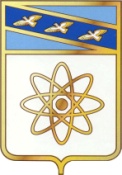 АДМИНИСТРАЦИЯ ГОРОДА КУРЧАТОВАКУРСКОЙ ОБЛАСТИПОСТАНОВЛЕНИЕ   29.12.2021 № 1638                О внесении  изменений  в муниципальную программу «Развитие муниципальной  службы в городе Курчатове Курской  области», утвержденной постановлением  администрации  города Курчатоваот  30.09.2015  №1178  (в редакциипостановления администрации городаКурчатова от 19.03.2020 №479)Ответственныймуниципальной исполнитель ПрограммыУправление делами администрации города КурчатоваСоисполнителимуниципальнойпрограммыОтсутствуютУчастникимуниципальной программыАдминистрация города Курчатова;Управление финансов города Курчатова;Управление социального обеспечения города Курчатова;Комитет по управлению имуществом г. Курчатова;Комитет образования города Курчатова;Курчатовская городская Дума;Ревизионная комиссия МО «Город Курчатов».Подпрограмма муниципальной программы"Реализация мероприятий, направленных на развитие муниципальной службы"Программно-целевые инструменты муниципальной программыОтсутствуютРегиональные проекты программы ОтсутствуютЦель  муниципальной программы-создание условий для эффективного развития местного самоуправления в городе Курчатове Курской областиЗадачи муниципальной программы-развитие нормативной правовой базы, регулирующей вопросы муниципальной службы;-создание единой системы непрерывного обучения муниципальных служащих и лиц, состоящих в резерве управленческих кадров города Курчатова Курской области;-обеспечение своевременного проведения ежегодной диспансеризации муниципальных служащих;-формирование эффективной системы управления муниципальной службойЦелевые индикаторы и показатели  муниципальной программы-удельный вес нормативных правовых актов, изданных без вынесения актов прокурорского реагирования;-удельный вес муниципальных служащих, прошедших ежегодную диспансеризацию (медицинский осмотр);-удельный вес муниципальных служащих, и лиц, состоящих в резерве управленческих кадров города Курчатова, прошедших повышение квалификации;-удельный вес муниципальных служащих, принявших участие в семинарах;-удельный вес муниципальных служащих, прошедших аттестацию;-удельный вес лиц, назначенных из резерва управленческих кадров города Курчатова; -проведение специальной оценки  условий труда муниципальных служащих;-направление муниципальных служащих в командировки;-возмещение расходов на медосмотр при приеме на работу.Этапы и сроки реализации муниципальной программы2016 - 2024 годыОбъемы бюджетных ассигнований муниципальной программыОбщий объем финансовых средств на реализацию мероприятий муниципальной программы на 2016 - 2024 годы из бюджета города Курчатова ожидается в сумме     2882,664 тыс. руб., в том числе по годам реализации:2016 год – 42,686 тыс. руб.2017 год – 29,595 тыс. руб.2018 год – 39,470 тыс. руб.2019 год – 18,060 тыс. руб.2020 год – 625,449 тыс. руб.2021 год -  326,394 тыс. руб.2022 год -  607,853 тыс. руб.2023 год -  607,853 тыс. руб.2024 год -  585,304тыс. руб.Ожидаемые результаты реализациимуниципальной программы-снижение количества актов прокурорского реагирования на нормативные правовые акты;- предупреждение рисков развития заболеваний на ранней стадии у муниципальных служащих;-увеличение удельного веса муниципальных служащих, принявших участие в семинарах и совещаниях по вопросам муниципальной службы;-применение эффективных методов оценки результатов служебной деятельности муниципальных служащих и повышение эффективности их профессиональной служебной деятельности;-увеличение удельного веса муниципальных служащих, прошедших аттестацию;-увеличение удельного веса лиц, назначенных из резерва управленческих кадров города Курчатова Курской области;-увеличение удельного веса лиц, назначенных на основе конкурса;-выявление опасных и вредных факторов производственной среды в ходе трудового процесса на муниципальных служащих.Ответственный исполнитель подпрограммы (соисполнитель программы)Управление делами администрация города Курчатова Курской областиУчастники подпрограммыАдминистрация города Курчатова;Управление финансов города Курчатова;Управление социального обеспечения города Курчатова;Комитет по управлению имуществом г. Курчатова;Комитет образования города Курчатова;Курчатовская городская Дума;Ревизионная комиссия МО «Город Курчатов»Программно - целевые инструменты подпрограммыотсутствуютРегиональные проекты подпрограммыотсутствуютЦельподпрограммы-создание условий для эффективного развития местного самоуправления в городе Курчатове Курской областиЗадачи подпрограммы-развитие нормативной правовой базы, регулирующей вопросы муниципальной службы;- создание единой системы непрерывного обучения муниципальных служащих и лиц, состоящих в резерве управленческих кадров города Курчатова Курской области;-обеспечение своевременного проведения ежегодной диспансеризации муниципальных служащих;-формирование эффективной системы управления муниципальной службой.Целевые индикаторы и показатели подпрограммы- удельный вес нормативных правовых актов, изданных без  вынесения актов прокурорского реагирования;- доля муниципальных служащих, прошедших ежегодную диспансеризацию;- удельный вес муниципальных служащих и лиц, состоящих в резерве управленческих кадров города Курчатова Курской области, прошедших повышение квалификации;-удельный вес муниципальных служащих, принявших участие в семинарах;- удельный вес муниципальных служащих, прошедших аттестацию;- удельный вес лиц, назначенных из резерва управленческих кадров города Курчатова Курской области;- удельный вес лиц, назначенных на основе конкурса;-специальная  оценки условий труда муниципальных служащих;-удельный вес муниципальных служащих направленных в командировки.Этапы и сроки реализации подпрограммы2016-2024 годы в один этапОбъемы бюджетных ассигнованийподпрограммыФинансирование подпрограммных мероприятий предусматривается за счет средств городского бюджета.Общий объем финансовых средств на реализацию мероприятий муниципальной программы на 2016 - 2024 годы из бюджета города Курчатова ожидается в сумме  2882,664 тыс. руб., в том числе по годам реализации:2016 год – 42,686 тыс. руб.2017 год – 29,595 тыс. руб.2018 год – 39,470 тыс. руб.2019 год – 18,060 тыс. руб.2020 год – 625,449 тыс. руб.2021 год -  326,394 тыс. руб.2022 год -  607,853 тыс. руб.2023 год -  607,853 тыс. руб.2024 год -  585,304тыс. руб.Ожидаемые результаты реализации подпрограммы-снижение количества актов прокурорского реагирования на нормативные правовые акты;- предупреждение рисков развития заболевай на ранней стадии у муниципальных служащих;-увеличение удельного веса муниципальных служащих, принявших участие в семинарах и совещаниях по вопросам муниципальной службы;-применение эффективных методов оценки результатов служебной деятельности муниципальных служащих и повышение эффективности их профессиональной служебной деятельности, увеличение удельного веса муниципальных служащих, прошедших аттестацию;-увеличение удельного веса лиц, назначенных из резерва управленческих кадров города Курчатова Курской области;-увеличение удельного веса лиц, назначенных на основе конкурса;-предупреждение влияния опасных и вредных факторов производственной среды на муниципальных служащих;-участие в мероприятиях, направленных на развитие МО «Город Курчатов».№ п/пНомер и наименование  структурного элемента подпрограммыОтветственный исполнительСрокСрокОжидаемый непосредственный результат (краткое описание)Основные направления реализацииСвязь с показателями муниципальной программы (подпрограммы)№ п/пНомер и наименование  структурного элемента подпрограммыОтветственный исполнительначала реализацииокончания реализацииОжидаемый непосредственный результат (краткое описание)Основные направления реализацииСвязь с показателями муниципальной программы (подпрограммы)12345678Подпрограмма «Реализация мероприятий, направленных на развитие муниципальной службы»Подпрограмма «Реализация мероприятий, направленных на развитие муниципальной службы»Подпрограмма «Реализация мероприятий, направленных на развитие муниципальной службы»Подпрограмма «Реализация мероприятий, направленных на развитие муниципальной службы»Подпрограмма «Реализация мероприятий, направленных на развитие муниципальной службы»Подпрограмма «Реализация мероприятий, направленных на развитие муниципальной службы»Подпрограмма «Реализация мероприятий, направленных на развитие муниципальной службы»Подпрограмма «Реализация мероприятий, направленных на развитие муниципальной службы»Основное мероприятие 1. Осуществление мероприятий, направленных на развитие муниципальной службы в г. Курчатове Курской областиОсновное мероприятие 1. Осуществление мероприятий, направленных на развитие муниципальной службы в г. Курчатове Курской областиОсновное мероприятие 1. Осуществление мероприятий, направленных на развитие муниципальной службы в г. Курчатове Курской областиОсновное мероприятие 1. Осуществление мероприятий, направленных на развитие муниципальной службы в г. Курчатове Курской областиОсновное мероприятие 1. Осуществление мероприятий, направленных на развитие муниципальной службы в г. Курчатове Курской областиОсновное мероприятие 1. Осуществление мероприятий, направленных на развитие муниципальной службы в г. Курчатове Курской областиОсновное мероприятие 1. Осуществление мероприятий, направленных на развитие муниципальной службы в г. Курчатове Курской областиОсновное мероприятие 1. Осуществление мероприятий, направленных на развитие муниципальной службы в г. Курчатове Курской области1.1.Проведение ежегодной диспансеризации (медицинского осмотра) муниципальных служащихУправление делами администрации города Курчатова20162024Предупреждение рисков развития заболеваний на ранней стадии у муниципальных служащихЭффективная деятельность муниципальных служащихПоказатель №2 приложения №1 к муниципальной программе1.2.Мероприятия, направленные на развитие муниципальной службыУправление делами администрации города Курчатова2016г.2024г.Увеличение удельного веса муниципальных служащих и граждан, состоящих в резерве управленческих кадров, прошедших повышение квалификацииЭффективная деятельность администрации города КурчатоваПоказатель №3 приложения №1 к муниципальной программе1.3.Совершенствование нормативно-правовой базы по вопросам развития местного самоуправления и муниципальной службыУправление делами администрации города Курчатова2016г.2024г.Снижение количества актов прокурорского реагирования на нормативные правовые актыЭффективная деятельность администрации города КурчатоваПоказатель №1 приложения №1 к муниципальной программе1.4.Организация семинарских занятий с муниципальными служащими по изучению изменений действующего законодательства по вопросам муниципальной службыУправление делами администрации города Курчатова2016г.2024г.Увеличение удельного веса муниципальных служащих, принявших участие в семинарах и совещаниях по вопросам муниципальной службыВысокий уровень правовой грамотностимуниципальных служащихПоказатель №4 приложения №1 к муниципальной программе1.5.Внедрение современных методов оценки профессиональных знаний и навыков муниципальных служащих при проведении аттестацииУправление делами администрации города Курчатова2016г.2024г.Применение эффективных методов оценки результатов служебной деятельности муниципальных служащих и повышение эффективности их профессиональной служебной деятельности, увеличение удельного веса муниципальных служащих, прошедших аттестациюВысокий уровень профессиональной служебной деятельности муниципальных служащихПоказатель №5 приложения №1 к муниципальной программе1.6.Создание эффективной системы подбора и расстановки кадров с использованием конкурсных процедурУправление делами администрации города Курчатова2016г.2024г.Увеличение удельного  веса лиц, назначенных на основе конкурсаЭффективная деятельность муниципальных служащихПоказатель №6 приложения №1 к муниципальной программе1.7.Проведение специальной оценкиусловий трудаУправление делами администрации города Курчатова20192024Выявление опасных и вредных факторов производственной сферы в ходе трудового процесса на муниципальных служащихЭффективная деятельность муниципальных служащихПоказатель №7 приложения №1 к муниципальной программе1.8.Направление муниципальных служащих в командировкиУправление делами администрации города Курчатова20202024Эффективная деятельность муниципальных служащихПоказатель №8 приложения №1 к муниципальной программе1.9.Возмещение расходов на медосмотр при приеме на работуУправление делами администрации города Курчатова20202024Эффективная деятельность муниципальных служащихПоказатель №9 приложения №1 к муниципальной программе1.10.Оценка профессиональных рисковУправление делами администрации города Курчатова20212024Выявление опасных и вредных факторов производственной сферы в ходе трудового процесса на муниципальных служащихЭффективная деятельность муниципальных служащихПоказатель №10 приложения №1 к муниципальной программеСтатусНаименование муниципальной программы, подпрограммы муниципальной программы, структурного элемента подпрограммы Ответственный исполнитель, соисполнители, участники(ГРБС)Ответственный исполнитель, соисполнители, участники(ГРБС)Код бюджетной классификацииКод бюджетной классификацииКод бюджетной классификацииКод бюджетной классификацииОбъемы бюджетных ассигнований (тыс. руб.), годыОбъемы бюджетных ассигнований (тыс. руб.), годыОбъемы бюджетных ассигнований (тыс. руб.), годыОбъемы бюджетных ассигнований (тыс. руб.), годыОбъемы бюджетных ассигнований (тыс. руб.), годыОбъемы бюджетных ассигнований (тыс. руб.), годыОбъемы бюджетных ассигнований (тыс. руб.), годыОбъемы бюджетных ассигнований (тыс. руб.), годыОбъемы бюджетных ассигнований (тыс. руб.), годыСтатусНаименование муниципальной программы, подпрограммы муниципальной программы, структурного элемента подпрограммы Ответственный исполнитель, соисполнители, участники(ГРБС)Ответственный исполнитель, соисполнители, участники(ГРБС)ГРБСМПпМПСЭП2016.20172018201920202021202220232024Муниципальная программаРазвитие муниципальной службы в городе Курчатове Курской области                ВСЕГО, в т.ч. ВСЕГО, в т.ч. х09хх42,68629,59539,47018,060625,449326,394607,853607,853585,304Муниципальная программаРазвитие муниципальной службы в городе Курчатове Курской области                Администрациягорода КурчатоваАдминистрациягорода Курчатовахххх27,4409,71022,62018.060523,6335279,094447,498447,498426,000Муниципальная программаРазвитие муниципальной службы в городе Курчатове Курской области                Управление финансов г. КурчатоваУправление финансов г. Курчатовахххх00002,6400000Муниципальная программаРазвитие муниципальной службы в городе Курчатове Курской области                Комитет по управлению имуществом г. КурчатоваКомитет по управлению имуществом г. Курчатовахххх1,0009,5807,850082,675513,800148,355148,35544,100Муниципальная программаРазвитие муниципальной службы в городе Курчатове Курской области                Комитет образования г. КурчатоваКомитет образования г. Курчатовахххх12,59609,000016,50026,00012,00012,00035,204Муниципальная программаРазвитие муниципальной службы в городе Курчатове Курской области                Курчатовская городская ДумаКурчатовская городская Думахххх010,3050006,0000060,000Муниципальная программаРазвитие муниципальной службы в городе Курчатове Курской области                Ревизионная комиссия МО «Город.Курчатов»Ревизионная комиссия МО «Город.Курчатов»хххх1,65000001,5000020,000Подпрограмма 1.Реализация мероприятий, направленных на развитие муниципальной службыВСЕГО, в том числе:ВСЕГО, в том числе:хххх42,68629,59539,47018,060625,449326,394607,853607,853585,304Подпрограмма 1.Реализация мероприятий, направленных на развитие муниципальной службыАдминистрации города КурчатоваАдминистрации города Курчатова00109      10027,4409,71022,62018,060523,6335279,094447,498447,498426,000Подпрограмма 1.Реализация мероприятий, направленных на развитие муниципальной службыУправление финансов города КурчатоваУправление финансов города Курчатова0020910000002,6400       000Подпрограмма 1.Реализация мероприятий, направленных на развитие муниципальной службыКомитет по управлению имуществом г. КурчатоваКомитет по управлению имуществом г. Курчатова003091001,0009,5807,850082,675513,800148,355148,35544,100Подпрограмма 1.Реализация мероприятий, направленных на развитие муниципальной службыКомитет образования города КурчатоваКомитет образования города Курчатова0050910012,59609,000016,50026,00012,00012,00035,204Подпрограмма 1.Реализация мероприятий, направленных на развитие муниципальной службыКурчатовская городская ДумаКурчатовская городская Дума00409100010,3050006,0000060,000Подпрограмма 1.Реализация мероприятий, направленных на развитие муниципальной службыРевизионная комиссия МО «Город Курчатов»Ревизионная комиссия МО «Город Курчатов»004091001,65000001,5000020,000Основное мероприятие 1Осуществление мероприятий, направленных на развитие муниципальной службы в г. Курчатове Курской областиВСЕГО:ВСЕГО:х0910142,68629,59539,47 018,060625,449326,394607,853607,853585,304Основное мероприятие 11.1 Проведение ежегодной диспансеризации (медицинского осмотра) муниципальных служащихВсего:Всего:хххх10,99600000000Основное мероприятие 11.1 Проведение ежегодной диспансеризации (медицинского осмотра) муниципальных служащихАдминистрациягорода КурчатоваАдминистрациягорода Курчатовахх      хх000000000Основное мероприятие 11.1 Проведение ежегодной диспансеризации (медицинского осмотра) муниципальных служащихУправление финансов города КурчатоваУправление финансов города Курчатовахххх000000000Основное мероприятие 11.1 Проведение ежегодной диспансеризации (медицинского осмотра) муниципальных служащихКомитет по управлению имуществом г. КурчатоваКомитет по управлению имуществом г. Курчатовахххх000000000Основное мероприятие 11.1 Проведение ежегодной диспансеризации (медицинского осмотра) муниципальных служащихКомитет образования города КурчатоваКомитет образования города Курчатовахх     хх10,99600000000Основное мероприятие 11.1 Проведение ежегодной диспансеризации (медицинского осмотра) муниципальных служащихКурчатовскаягородская ДумаКурчатовскаягородская Думахх       хх000000000Основное мероприятие 11.1 Проведение ежегодной диспансеризации (медицинского осмотра) муниципальных служащихРевизионная комиссия МО «Город Курчатов»Ревизионная комиссия МО «Город Курчатов»хххх0000000001.2. Повышение квалификации муниципальных служащих г. КурчатоваВсего:Всего:ххх0131,69029,59539,47012,06078,94859,49024,00024,00040,0001.2. Повышение квалификации муниципальных служащих г. КурчатоваАдминистрации города КурчатоваАдминистрации города Курчатовахххх27,4409,71022,62012,06052,81833,0900010,0001.2. Повышение квалификации муниципальных служащих г. КурчатоваУправление финансов города КурчатоваУправление финансов города Курчатовахххх00001,44000001.2. Повышение квалификации муниципальных служащих г. КурчатоваКомитет по управлению имуществом г. Курчатова Комитет по управлению имуществом г. Курчатова хх       хх1,0009,5807,85008,19011,80012,00012,00010,0001.2. Повышение квалификации муниципальных служащих г. КурчатоваКомитет образования города КурчатоваКомитет образования города Курчатовахххх1,60009,000016,50014,60012,00012,00001.2. Повышение квалификации муниципальных служащих г. КурчатоваКурчатовская городская ДумаКурчатовская городская Думахххх010,30500000001.2. Повышение квалификации муниципальных служащих г. КурчатоваРевизионная комиссия МО «Город Курчатов»Ревизионная комиссия МО «Город Курчатов»хххх1,650000000020,0001.3.Совершенствование нормативно-правовой базы по вопросу развития местного самоуправления и муниципальной службыУправление делами администрации города КурчатоваУправление делами администрации города Курчатовахххх0000000001.4.Организация семинарских занятий   с муниципальными служащими по изучению изменений действующего законодательства по вопросам муниципальной службыУправление делами администрации города КурчатоваУправление делами администрации города Курчатовахххх0000000001.5.Внедрение современных методов оценки профессиональных знаний и навыков муниципальных служащих при проведении аттестацииУправление делами администрации города КурчатоваУправление делами администрации города Курчатовахххх0000000001.6.Создание эффективной системы подбора и расстановки кадров с использованием конкурсных процедурУправление делами администрации города КурчатоваУправление делами администрации города Курчатовахххх000000000  1.7. Специальная оценка условий труда муниципальных служащихВсего, в том числе:хх0901000006,00063,70815,300000  1.7. Специальная оценка условий труда муниципальных служащихАдминистрации города Курчатова0010010901000006,00062,5080000  1.7. Специальная оценка условий труда муниципальных служащихКомитет образования города Курчатова005005090100000007,800000  1.7. Специальная оценка условий труда муниципальных служащихУправление финансов города Курчатова00200209010000001,2000      0   0  0  1.7. Специальная оценка условий труда муниципальных служащихКурчатовская городская Дума004004090100000006,000000Ревизионная комиссия004004090100000001,5000001.8.Направление в служебные командировки муниципальных служащихВсего, в том числе:ххх0000474,674201,660583,853583,853545,3041.8.Направление в служебные командировки муниципальных служащихАдминистрация городаххххх0000400,1885199,660447,498447,498416,0001.8.Направление в служебные командировки муниципальных служащихУправление финансовххххх000000    0001.8.Направление в служебные командировки муниципальных служащихКомитет по управлению имуществомххххх000074,48552,000136,355136,35534,1001.8.Направление в служебные командировки муниципальных служащихКомитет образованияххххх0000000035,2041.8.Направление в служебные командировки муниципальных служащихКурчатовская городская Думаххххх0000000060,0001.8.Направление в служебные командировки муниципальных служащихРевизионная комиссия МО «Город Курчатов»ххххх0000000001.9.Возмещение расходов на медосмотр при приеме на работуВсего, в том числе:ххххх00008,1198,7440001.9.Возмещение расходов на медосмотр при приеме на работуАдминистрации городаххххх00008,1198,7440001.9.Возмещение расходов на медосмотр при приеме на работуУправление финансовххххх0000000001.9.Возмещение расходов на медосмотр при приеме на работуКомитет по управлению имуществомххххх0000000001.9.Возмещение расходов на медосмотр при приеме на работуКомитет образованияххххх0000000001.9.Возмещение расходов на медосмотр при приеме на работуКурчатовская городская Думаххххх000000000Ревизионная комиссия МО «Город Курчатов»ххххх0000000001.10. Оценка профессиональных рисковВсего, в том числе:ххххх0000041,2000001.10. Оценка профессиональных рисковАдминистрации города Курчатоваххххх0000037,6000001.10. Оценка профессиональных рисковКомитет образования города Курчатоваххххх000003,6000001.10. Оценка профессиональных рисковУправление финансов города Курчатоваххххх000000      0   0  01.10. Оценка профессиональных рисковКурчатовская городская Думаххххх00000000СтатусНаименование муниципальной программы, подпрограммы муниципальной программы,  структурного элементаподпрограммыИсточники финансированияОценка расходов (тыс. руб.), годыОценка расходов (тыс. руб.), годыОценка расходов (тыс. руб.), годыОценка расходов (тыс. руб.), годыОценка расходов (тыс. руб.), годыОценка расходов (тыс. руб.), годыОценка расходов (тыс. руб.), годыОценка расходов (тыс. руб.), годыОценка расходов (тыс. руб.), годыОценка расходов (тыс. руб.), годыОценка расходов (тыс. руб.), годыОценка расходов (тыс. руб.), годыСтатусНаименование муниципальной программы, подпрограммы муниципальной программы,  структурного элементаподпрограммыИсточники финансирования2016 г.2017 г.2018 г.2019г2020г2021202220222023г.202420242024Муниципальная программаРазвитие муниципальной службы в городе Курчатове Курской области всего42,68629,59539,47018,060625,449326,394607,853607,853607,853585,304585,304585,304Муниципальная программаРазвитие муниципальной службы в городе Курчатове Курской области городской бюджет42,68629,59539,47018,060625,449326,394607,853607,853607,853585,304585,304585,304ПодпрограммаРеализация мероприятий, направленных на развитие муниципальной службывсего42,68629,59539,47018,060625,449326,394607,853607,853607,853585,304585,304585,304ПодпрограммаРеализация мероприятий, направленных на развитие муниципальной службыгородской бюджет42,68629,59539,47018,060625,449326,394607,853607,853607,853585,304585,304585,304Основное мероприятие 1Осуществление мероприятий, направленных на развитие муниципальной службы в г. Курчатове Курской областиВСЕГО:42,68629,59539,47018,060625,449326,394607,853607,853607,853585,304585,304585,3041.1.Проведение ежегодной диспансеризации (медицинского осмотра) муниципальных служащихВСЕГО:10,996000000000001.1.Проведение ежегодной диспансеризации (медицинского осмотра) муниципальных служащихгородской бюджет10,996000000000001.2.Повышение квалификации муниципальных служащих г. КурчатоваВСЕГО:31,69029,59539,47012,06078,94859,49024,00024,00024,00024,00024,00040,0001.2.Повышение квалификации муниципальных служащих г. Курчатовагородской бюджет31,69029,59539,47012,06078,94859,49024,00024,00024,00024,00024,00040,0001.3.Совершенствование нормативно-правовой базы по вопросам развития местного самоуправления и муниципальной службыВСЕГО:0000000000001.3.Совершенствование нормативно-правовой базы по вопросам развития местного самоуправления и муниципальной службыгородской бюджет0000000000001.4.Организация семинарских занятий с муниципальными служащими по изучению изменений действующего законодательства по вопросам муниципальной службывсего0000000000001.4.Организация семинарских занятий с муниципальными служащими по изучению изменений действующего законодательства по вопросам муниципальной службыгородской бюджет0000000000001.5.Внедрение современных методов оценки профессиона-льных знаний и навыков муниципальных служащих при проведении аттестациивсего0000000000001.5.Внедрение современных методов оценки профессиона-льных знаний и навыков муниципальных служащих при проведении аттестациигородской бюджет0000000000001.6.Создание эффективной системы подбора и расстановки кадров с использованием конкурсных процедурвсего0000000000001.6.Создание эффективной системы подбора и расстановки кадров с использованием конкурсных процедургородской бюджет0000000000001.7.Специальная оценка условий труда муниципальных служащихвсего0006,00063,70815,3000000001.7.Специальная оценка условий труда муниципальных служащихгородской бюджет0006,00063,70815,3000000001.8.Направлениев командировки муниципальных служащихвсего0000474,674201,660583,853583,853583,853583,853545,304545,3041.8.Направлениев командировки муниципальных служащихгородской бюджет0000474,674201,660583,853583,853583,853583,853545,304545,3041.9.Возмещение расходов на медосмотр при приеме на работу.всего00008,1198,7440000001.9.Возмещение расходов на медосмотр при приеме на работу.Городской бюджет00008,1198,7440000001.10. Оценка профессиональны рисковвсего0000041,2000000001.10. Оценка профессиональны рисковгородской бюджет00000  41,200000000